POLITICKÝ SYSTÉM A VOLBY VE FRANCIIInteraktivní mapa výsledků prezidentských voleb v roce 2012:http://www.guardian.co.uk/news/datablog/interactive/2012/may/07/france-election-results-map-round-twoShrnutí výsledků prezidentských voleb v roce  2012 včetně map a tabulek:http://www.guardian.co.uk/news/datablog/2012/may/07/france-election-results-list#dataFrancouzské volby do parlamentu v roce 2012 (shrnutí, články, odkazy, videa):http://www.france24.com/en/20120601-france-2012-parliamentary-elections-national-assembly-votehttp://www.france24.com/en/election-resultats (výsledky)Obr. 1: Výsledky parlamentních voleb 2012.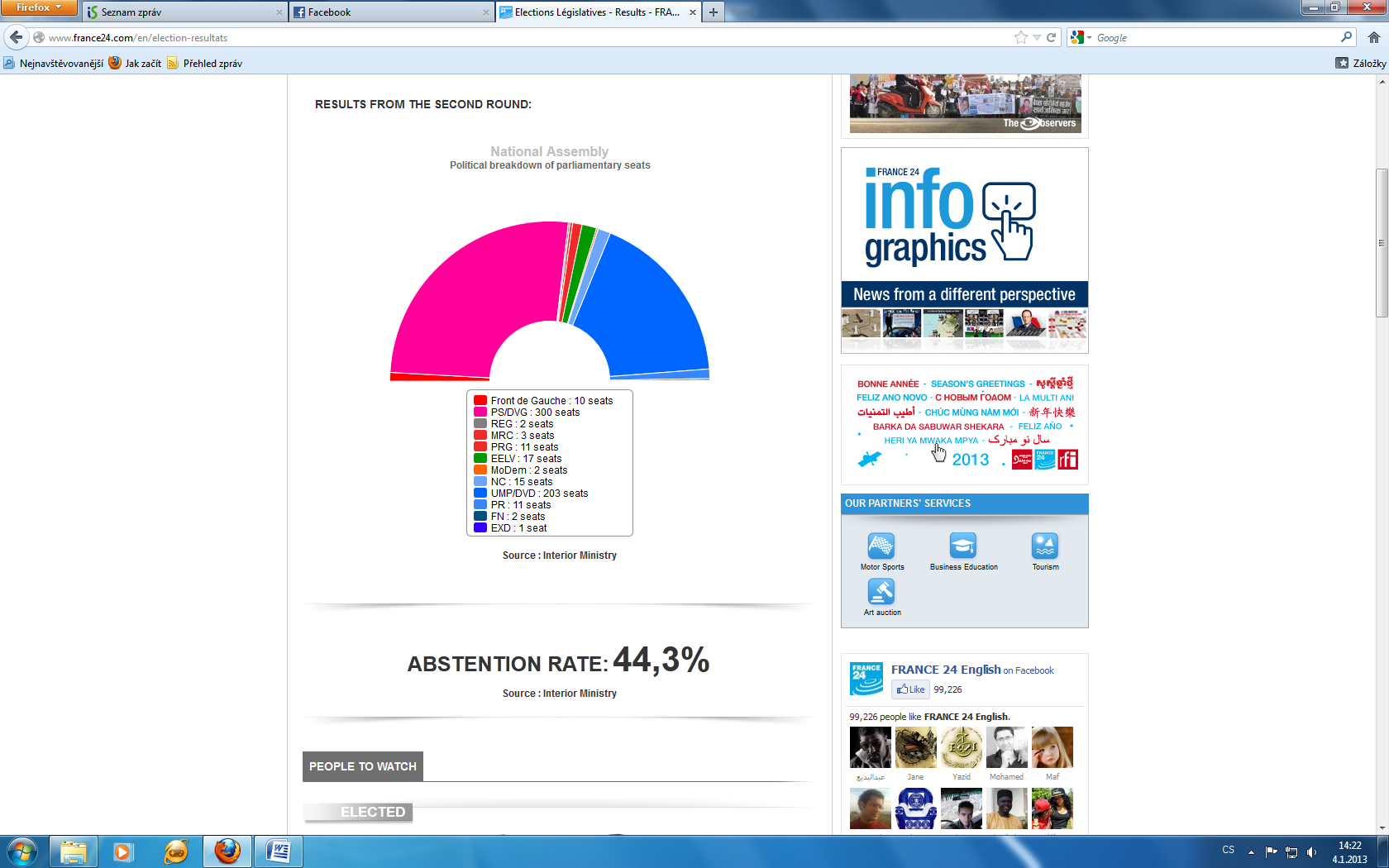 Zdroj: http://www.france24.com/en/election-resultatsČlánek BBC o prezidentských volbách 2012 + krátké video se Sarkozyho projevem:http://www.bbc.co.uk/news/world-europe-17806162Obr. 2: Výsledky prezidentských voleb v roce 2012.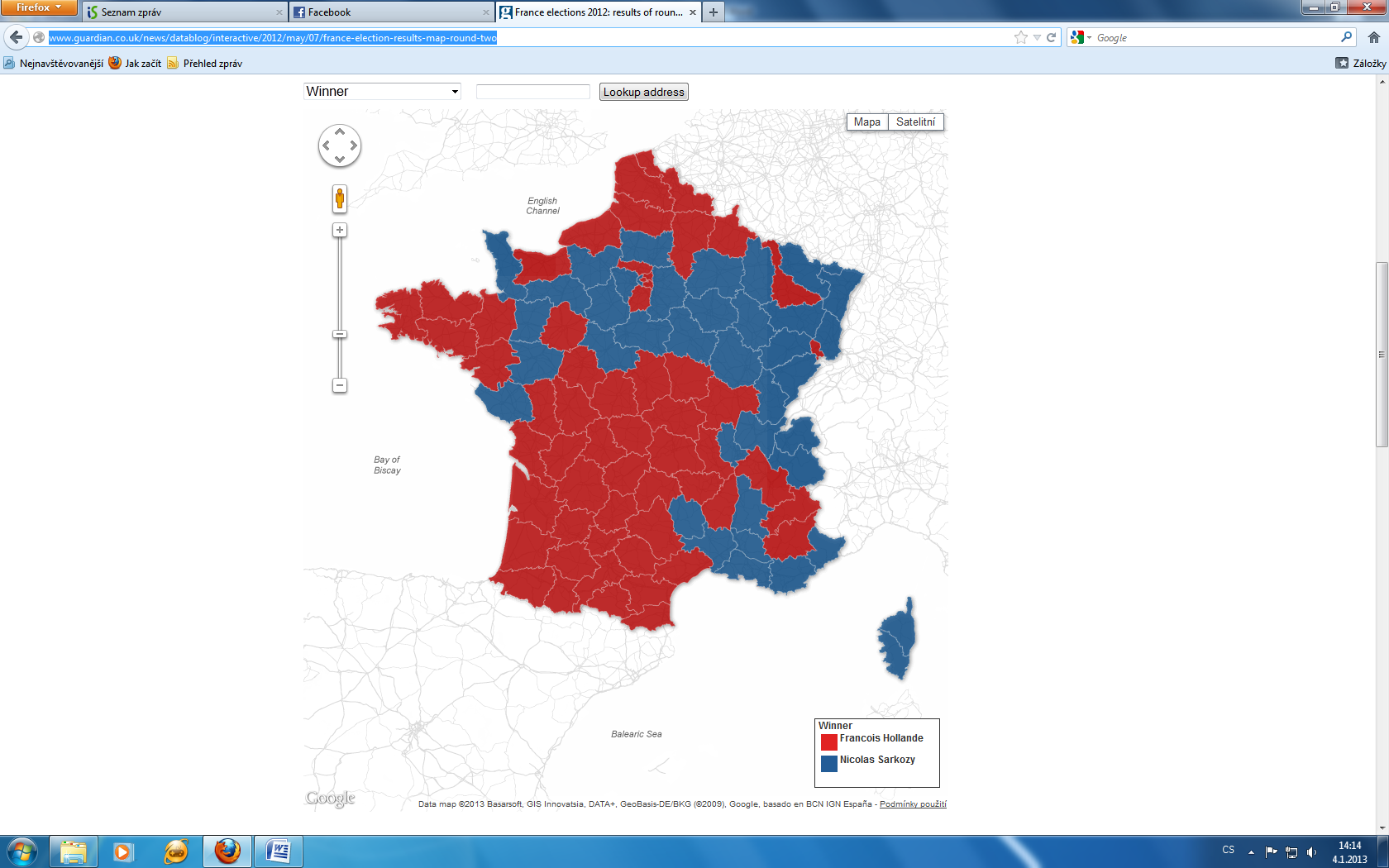 Zdroj: http://www.guardian.co.uk/news/datablog/interactive/2012/may/07/france-election-results-map-round-twoVýsledky prezidentských voleb v mapách:http://elections.ouest-france.fr/election-presidentielle-2012/index.htmlPodrobné výsledky všech voleb (možnost srovnání s výsledky posledních let):http://www.interieur.gouv.fr/Elections/Les-resultats